LISTA DE DOCUMENTOS - CH Vista Alegre IIIDocumentos dos titulares do imóvel (inclusive cônjuge ou companheiro):Cópia de certidão de estado civil - nascimento ou casamento (com averbação da separação judicial / divórcio / óbito do cônjuge – quando for o caso);Cópia da Carteira de Identidade (frente e verso) ou Carteira Nacional de Habilitação e CPF;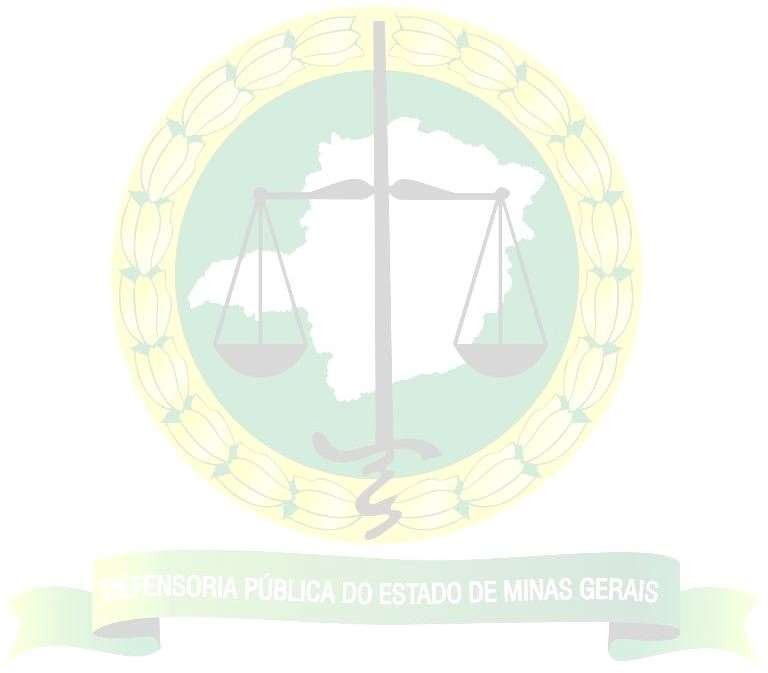 Cópia do comprovante de residência com CEP atualizado;Preencher “Ficha de cadastro”, em anexo; e, Assinar “Declaração de carência financeira e hipossuficiência dos titulares  (casado/união estável)”, em anexo;Preencher “Lista de testemunhas” – Nome, endereço completo e telefone de três testemunhas que tenham conhecimento dos fatos. Obs: As testemunhas não podem ser vizinhos confrontantes, parentes próximos ou amigos íntimos. Podem ser testemunhas: comerciantes do bairro, servidores do posto de saúde, pessoas que saibam que você mora no imóvel há mais de 5 anos etc.Certidão Negativa acerca de processos cíveis (solicitar pelo site: www.tjmg.jus.br/portal-tjmg/processos/certidao-judicial – válido 90 dias); e,Certidão Vintenária que atesta a distribuição de processos (solicitar pelo site: www.tjmg.jus.br/portal-tjmg/processos/certidao-judicial - válido 90 dias).Documentos do imóvel e outros requisitos do usucapião:Cópia do Termo de Ocupação Provisória e documentos de aquisição de direitos (contrato de compra e venda ou cessão de direitos com relação ao imóvel);Cópias de documentos que comprovam a posse e a utilização do imóvel ao longo dos  anos, a exemplo dos seguintes:Contrato de compra e venda, escritura pública de compra e venda;Cópias de contas antigas (água, luz, telefone etc.) ou quaisquer outras correspondências encaminhadas ao endereço do imóvel em nome do morador;Cópia de declarações de instalação de hidrômetro ou de padrão de energia, emitidas pelas prestadoras de serviço público, com a indicação do período a partir de quando o serviço começou a ser prestado em nome do morador;Cópia de registro do morador no posto de saúde do bairro;Cópia de comprovante de carteira de vacinação de morador;Cópia de registro das crianças da família na escola;Cópia de fotos (preferencialmente, por xérox colorido) dos moradores (com destaque às mais antigas) habitando o imóvel;Cópia de fotos (preferencialmente, por xérox colorido) ou outros documentos que demonstram que os moradores estabeleceram no imóvel obras e/ou serviços de caráter produtivo.